Методическое письмоо преподавании предметной области «Иностранные языки»
в общеобразовательных организациях Ярославской области
в 2017–2018 учебном годуСоставители: Безенина И. Ф., ст. преподаватель КГД;Соколова О. А., доцент КГД;Урывчикова Н. В.,ст. преподаватель КГДВ соответствии с Приказом Министерства образования и науки Российской Федерации от 31 декабря 2015года № 1577 «О внесении изменений в федеральный государственный образовательный стандарт основного общего образования» предметы «Иностранный язык» и «Второй иностранный язык» были вынесены в отдельную предметную область (ФГОС ООО, п. 11.3).Вместо предметной области «Филология», согласно ФГОС ООО (п. 18.3.1), в учебный план входят следующие обязательные предметные области и учебные предметы:русский язык и литература (русский язык, литература);родной язык и родная литература (родной язык, родная литература);иностранные языки (иностранный язык, второй иностранный язык).В связи с вышесказанным считаем целесообразным в настоящем письме поставить акцент на преподавании в 2017–2018 учебном году двух предметов: «Иностранный язык» и «Второй иностранный язык».В современном обществе растёт значение владения иностранными языками для профессионального роста личности и успешной социализации в полиязычном мире, вместе с этим расширяется и понимание цели изучения предметов «Иностранный язык» и «Второй иностранный язык» в основной школе. Цели иноязычного образования стали более сложными по структуре (метапредметные, личностные и предметные) и более широкими по диапазону (иностранный язык как средство межличностного и межкультурного общения), более прагматичными по направленности и конкретными: общение в разных формах (устной/ письменной, непосредственное/ опосредованное, в том числе через Интернет), способность общаться на определенном уровне владения языком, возможность использовать иностранный язык как инструмент познания, самообразования в различных областях знания и саморазвития на протяжении всей жизни, что и зафиксировано в ФГОС основного общего образования (п. 11.3). Изучение предметной области «Иностранные языки» должно обеспечить:формирование дружелюбного и толерантного отношения к ценностям иных культур;формирование и совершенствование иноязычной коммуникативной компетенции;достижение допорогового уровня иноязычной коммуникативной компетенции (уровень А2 в соответствии с Общеевропейскими компетенциями владения иностранным языком);создание основы для формирования интереса к совершенствованию достигнутого уровня владения изучаемым иностранным языком, к изучению второго/третьего иностранного языка, к использованию иностранного языка как средства получения информации, позволяющей расширять свои знания в других предметных областях.В условиях нарастающей полиязычности общества владение одним иностранным языком уже не считается достаточным. В сентябре 2015 года Министерством образования и науки Российской Федерации организациям, осуществляющим образовательную деятельность, был рекомендован выбор учебных планов, предусматривающих изучение второго иностранного языка. Второй иностранный язык входит в учебный план основного общего образования как обязательный учебный предмет. В соответствии с Письмом Департамента образования Ярославской области № ИХ.24-3707/16 от 02.08.2016 «Об образовательной деятельности в 2016–2017 учебном году» (Приложение 1) данное положение ФГОС основного общего образования в переходный период (2015–2020 гг.) относится только к тем классам, которые с 1 сентября 2015 года осуществляют образовательную деятельность в соответствии с требованиями ФГОС по новым примерным основным образовательным программам основного общего образования, размещённым на сайте www.fgosreestr.ru (письмо Департамента образования Ярославской области от 11.06.2015 № 1031/10-01), то есть к 5 и 6 классам в 2016–2017 учебном году и, соответственно, к 5–7 классам в 2017–2018 учебном году. Модели введение второго иностранного языка как обязательного предмета на уровне основного общего образования«Второй иностранный язык» входит в инвариантную часть учебного плана. Но поскольку общий объём аудиторной нагрузки по второму иностранному языку на уровне основного общего образования не регламентирован федеральными нормативными документами, общеобразовательные организации области вправе самостоятельно установить в основной образовательной программе основного общего образования:- классы, с которых обучающиеся начинают осваивать второй иностранный язык; - количество часов, отводимых на изучение второго иностранного языка.Возможны разные модели введения второго иностранного языка на уровне основного общего образования.Модель 1. Вариант №2 примерного учебного плана. Часы на преподавание второго иностранного языка берутся из части, формируемой участниками образовательных отношений (1–2 часа в неделю). Образовательная организация сама принимает решение, с какого класса, и в каком объёме будет введено изучение предмета «Второй иностранный язык».При выборе второго варианта примерного учебного плана для увеличения эффективности изучения второго иностранного языка можно порекомендовать ведение дополнительно к основному курсу второго иностранного языка также курса внеурочной деятельности, который должен быть организован в любой, отличной от уроков, форме. Модель 2. Вариант №3 примерного учебного плана. Часы на преподавание предмета «Второй иностранный язык» находятся в обязательной части примерного учебного плана, с 5 по 9 класс на его изучение отводится по 2 часа в неделю. Этот вариант базисного учебного плана не исключает и ведение курсов внеурочной деятельности по второму иностранному языку дополнительно к основным урокам.Модель 3. При выборе варианта примерного учебного плана №1 (для общеобразовательных организаций, в которых обучение ведется на русском языке с учетом минимального числа часов / пятидневка) изучение второго иностранного языка возможно по 1–2 часа в неделю (в 6 классе — 1 час) плюс курс внеурочной деятельности (в 6 классе можно вести 2 часа внеурочной деятельности в неделю) или по 2 часа в неделю, начиная с 7 класса, а в 5-6 классах вести пропедевтический курс внеурочной деятельности по второму иностранному языку.Подробная информация о нормативной базе введения второго иностранного языка была представлена на вебинаре «Вопросы введения второго иностранного языка как обязательного предмета на уровне основного общего образования» (ссылка на запись вебинара на сайте ГАУ ДПО ЯО ИРО: http://gidra.iro.yar.ru/owncloud/index.php/s/z6fcUtCiHorW9cr).Рабочие программы по второму иностранному языку имеют ту же структуру, что и рабочие программы по предмету «Иностранный язык», и должны содержать:планируемые результаты освоения предмета «Второй иностранный язык»;содержание предмета «Второй иностранный язык»;тематическое планирование.Рекомендации по написанию рабочих программ по иностранным языкам содержались в методических письмах предыдущих лет (на сайте ГАУ ДПО ЯО ИРО: http://www.iro.yar.ru/index.php?id=1317).Особенности преподавания предмета «Второй иностранный язык»Методика преподавания предмета «Второй иностранный язык» в сравнении с изучением и обучением первому иностранному языку имеет ряд особенностей:1. Обучающиеся, приступающие к изучению второго иностранного языка, уже имеют опыт освоения нового языка. Это не является для них новым видом деятельности. Поэтому опора учителя на имеющийся опыт обучающихся позволяет реализовать принцип экономии в организации учебного процесса по второму иностранному языку. При изучении первого иностранного языка обучающиеся уже сформировали определённые стратегии чтения, аудирования, запоминания новой лексики, и эти умения могут быть перенесены на изучение второго иностранного языка и облегчить этот процесс, но при условии, что учитель будет стимулировать обучающихся к рефлексии их опыта изучения первого иностранного языка.2. При изучении второго иностранного языка происходит перенос не только умений обучающихся, но и их знаний. В европейских языках много общих корней слов и похожие принципы функционирования грамматики, поэтому постоянное проведение аналогий с первым иностранным языком позволяет ускорить процесс освоения второго иностранного языка и повысить его эффективность. Начиная изучать второй иностранный язык «с нуля», обучающиеся на самом деле уже владеют обширным потенциальным словарным запасом (лексические единицы, имеющие сходство с первым иностранным языком, слова, сходные с родным языком, прямые заимствования из первого иностранного языка, интернационализмы), что позволяет интенсифицировать процесс изучения второго иностранного языка. Подробный «разбор» уже знакомых обучающимся фонетических, лексических, грамматических явлений и искусственное замедление процесса освоения нового языка ведёт к снижению мотивации обучающихся к изучению второго иностранного языка. 3. Использование латинского алфавита в европейских языках облегчает процесс обучения чтению и существенно ускоряет изучение второго иностранного языка на начальном этапе. Наличие чётких правил чтения в немецком и французском языках делает излишним изучение транскрипции.4. Изучение второго иностранного языка должно быть максимально практически ориентированным и коммуникативным. Это означает минимизацию теории на уровне лексики, грамматики, фонетики. Языковые навыки у обучающихся должны формироваться не изолированно в процессе выполнения лексических, грамматических, фонетических упражнений, а в деятельности, направленной на решение коммуникативных задач. Только таким образом обеспечивается реализация принципа параллельного развития всех видов речевой деятельности. Увеличивает долю истинного учебного времени каждого обучающегося и использование учителем индивидуальных, парных и групповых форм работы на уроке и во внеурочной деятельности. Фронтальное взаимодействие учителя с группой обучающихся является самым неблагоприятным при организации обучения иностранному языку.5. Методы, активизирующие сознательное изучение второго иностранного языка, способствуют быстрому продвижению в его изучении. Сознательное изучение иностранного языка означает индивидуальную активность обучающихся в учебном процессе: умение анализировать, сравнивать, выдвигать гипотезы, выявлять закономерности, обобщать, формулировать правила. Реализовать принцип сознательности в изучении второго иностранного языка в полной мере позволяет индуктивный подход в изучении лексики и грамматики.Таким образом, при изучении и преподавании второго иностранного языка происходит достижение планируемых результатов в более интенсивном режиме по сравнению с первым иностранным языком, что требует от учителя умения вычленять самое главное и существенное для овладения иностранным языком и выбирать наиболее эффективные методы. При изучении и преподавании второго иностранного языка речь идёт не о совершенном овладении изучаемым языком, а о дальнейшем развитии общих компетенций, о решении, в первую очередь, развивающих, воспитательных и практических задач (интеллектуальное и эмоциональное развитие личности обучающихся, развитие их когнитивных способностей, умений планировать, рефлектировать и корректировать собственную учебную деятельность).Планируемые результаты изучения предмета«Второй иностранный язык»на уровне основного общего образованияРезультатом изучения иностранного языка являются сформированные коммуникативные умения в четырёх видах речевой деятельности. Поэтому, независимо от количества часов, отводимых организацией, осуществляющей образовательную деятельность, на изучение второго иностранного языка, планируемые результаты должны содержать перечень умений аудирования, чтения, говорения и письма, а также компенсаторных и социокультурных умений, соответствующих допороговому уровню владения иностранным языком (см. ФГОС ООО, п. 11.3). Как уже упоминалось выше, компенсаторные и социокультурные умения формируются средствами, как первого, так и второго иностранного языка и являются универсальными. Коммуникативные умения формируются независимо от предметного содержания речи. А содержание предмета «Второй иностранный язык» (предметное содержание речи, перечень языковых средств) будет определяться УМК, по которому ведётся преподавание, и будет находиться в прямой зависимости от количества часов, выделяемых организацией, осуществляющей образовательную деятельность, на изучение второго иностранного языка на уровне основного общего образования. Нужно учитывать, что все включённые в Федеральный перечень линии УМК по второму иностранному языку (немецкому, французскому и английскому) рассчитаны на преподавание предмета «Второй иностранный язык» с 5 по 9 класс по 2 часа в неделю. При иной модели введения второго иностранного языка, соответственно, редуцируется содержание предмета, но сохраняется акцент на формировании речевых и общеучебных умений. В таблице представлена возможная конкретизация планируемых результатов по предмету «Второй иностранный язык» в зависимости от количества часов, отведённых Учебным планом образовательной организации на его изучение на уровне основного общего образования (на основе Примерной основной образовательной программы основного общего образования).Введение изучения второго иностранного языка в объёме менее 68 часов за уровень основного общего образования (например, в 9 классе по 1 часу в неделю), является нецелесообразным, поскольку не позволяет достичь требуемых ФГОС основного общего образования планируемых результатов по предмету «Второй иностранный язык».Возможная конкретизация планируемых результатов изучения предмета «Второй иностранный язык» в зависимости от количества часов, отведённого на его освоениеВнеурочная деятельность на иностранном языкеВ соответствии с ФГОС основного общего образования в организациях, осуществляющих образовательную деятельность, должна быть организована внеурочная деятельность: «Основная образовательная программа основного общего образования реализуется образовательным учреждением через урочную и внеурочную деятельность с соблюдением требований государственных санитарно-эпидемиологических правил и нормативов» (п. 13). При организации внеурочной деятельности обучающихся следует руководствоваться ФГОС и «Санитарно-эпидемиологическими требованиями к условиям и организации обучения, содержания в общеобразовательных организациях» (СанПиН 2.4.2.2821-10 с изменениями от 24.11.2015). Методические рекомендации Департамента государственной политики в сфере воспитания детей и молодежи Министерства Образования и Науки от 14.12.2015 г.№ 09-3564 «О внеурочной деятельности и реализации дополнительных общеобразовательных программ» были отозваны как утратившие актуальность (см. Письмо Министерства образования и науки Российской Федерации от 20 сентября 2016 г. № 09-2312 «Об отзыве с исполнения методических рекомендаций»).Под внеурочной деятельностью понимается деятельность обучающихся по достижению результатов освоения основной образовательной программы образовательной организации в формах, отличных от урочных.Внеурочная деятельность входит составной частью в основные образовательные программы уровней школьного образования (ООП начального общего образования и ООП основного общего образования) и призвана решить следующие задачи:оптимизировать учебную нагрузку обучающихся;улучшить условия для развития ребенка;учесть возрастные и индивидуальные особенности обучающихся.Организация внеурочной деятельности строится в соответствии со следующими принципами:сочетание индивидуальных и коллективных форм работы;связь теории с практикой;доступность и наглядность;добровольность.В качестве организационного механизма реализации внеурочной деятельности в образовательной организации используется план внеурочной деятельности, который определяет общий объем внеурочной деятельности обучающихся, состав и структуру направлений внеурочной деятельности по годам обучения или для ступени общего образования.Спектр направлений внеурочной деятельности сообразен направлениям развития личности: духовно нравственное, физкультурно-спортивное и оздоровительное, социальное, общеинтеллектуальное, общекультурное.Главным преимуществом внеурочной деятельности по сравнению с уроком является то, что направление образовательной деятельности добровольно выбирается самим обучающимся на основе его интересов и потребностей. Формы организации образовательного процесса, чередование учебной и внеурочной деятельности в рамках реализации основной образовательной программы общего образования определяет образовательная организация.Программы внеурочной деятельности могут реализовываться образовательной организацией самостоятельно, либо с привлечением сетевых форм их реализации. В период каникул могут быть использованы возможности организаций, занимающихся обеспечением отдыха детей, тематических лагерных смен, летних школ, которые создаются на базе школ или организаций дополнительного образования.Структура рабочей программы курса внеурочной деятельности определяется в соответствии с Федеральными государственными образовательными стандартами общего образования и должна содержать:1) результаты освоения курса внеурочной деятельности;2) содержание курса внеурочной деятельности с указанием форм организации и видов деятельности;3) тематическое планирование.Раздел «Результаты освоения курса внеурочной деятельности» конкретизирует предметные, личностные и метапредметные результаты освоения курса и включает:перечень личностных, метапредметных и предметных результатов освоения курса внеурочной деятельности;оценочные материалы (формы и способы оценки достижения планируемых результатов).Раздел «Тематическое планирование» содержит наименование разделов и тем, входящих в каждый раздел, определяет их последовательность, количество часов на их изучение (с указанием видов занятий, а также форм контроля), оформляется в виде таблицы, составляется на каждый год обучения.Раздел «Содержание курса внеурочной деятельности с указанием форм организации и видов деятельности» прописывается в соответствии с последовательностью, заданной тематическим планированием, содержит реферативное описание разделов и тем программы, видов деятельности учащихся. Требования к составлению рабочих программ в каждой образовательной организации могут быть свои, но они должны быть закреплены локальным актом и не должны противоречить действующим требованиям ФГОС (п. 19.5 ФГОС начального общего образования, п. 18.2.2 ФГОС основного общего образования).Внеурочная деятельность по иностранному языку оказывает положительное психологическое воздействие на взаимоотношения участников образовательных отношений, позволяет создавать атмосферу сотрудничества в достижении общих целей. Интегративный характер большинства курсов внеурочной деятельности позволяет обучающимся осознать иностранный язык не только как средство общения, но и как средство получения знаний в других областях, как инструмент для творческого самовыражения. Пространство внеурочной деятельности предоставляет возможность для создания и поддержания положительной мотивации обучающихся к изучению иностранных языков. Итенсификация процесса изучения иностранного языка за счёт вовлечения обучающихся в личностно-значимую деятельность на иностранном языке в рамках курсов внеурочной деятельности позволит смягчить противоречие между возросшими требованиями к уровню владения иностранными языками в современном мире и довольно ограниченным временем, отведённым базисным учебным планом на их изучение.Существующие формы внеурочной деятельности можно разделить по степени участия обучающихся на массовые, групповые и индивидуальные.К массовым формам внеурочной деятельности относится участие в конкурсах, фестивалях, научно-практических конференциях, школьных научных обществах, олимпиадах и т.д. В Ярославской области положительно зарекомендовали себя конкурсы, которые проводятся ежегодно на протяжении нескольких лет: «Английский автобус», «Я открываю мир», «Мы вместе», «Много стран – много миров», областной фестиваль творчества на немецком языке «Кураж». Информация о конкурсах для обучающихся и мероприятиях по повышению квалификации для учителей регулярно размещается на странице Виртуального методического объединение учителей иностранного языка Ярославской области (http://www.openclass.ru/node/500911), в виртуальном Сообществе учителей немецкого языка Ярославской области (http://www.openclass.ru/node/489360) и на сайте Ассоциации учителей английского языка (www.yartea.ru).Для групповой формы внеурочной деятельности характерны постоянный состав учеников и регулярная организация занятий. Лингвистические клубы, кружки, осуществление групповых проектов и исследований, сетевые сообщества относятся к этой форме. Рекомендации по организации внеурочной деятельности по немецкому языку как второму иностранному с примерами разработанных курсов внеурочной деятельности давались на вебинаре «Возможности организации внеурочной деятельности по немецкому языку как второму» (ссылка на запись вебинара на сайте ГАУ ДПО ЯО ИРО: http://gidra.iro.yar.ru/owncloud/index.php/s/phqQSaL9JAECZiR).Индивидуальную внеурочную деятельность учитель может проводить с отдельными учениками. В процессе этой деятельности готовятся выступления и доклады на ученические конференции, осуществляется руководство индивидуальной исследовательской деятельностью школьников. Индивидуальная работа может осуществляться постоянно или эпизодически.Для достижения понимания обучающимися и их родителями целей изучения иностранных языков и значения владения более чем одним иностранным языком для личностного и профессионального роста современного человека образовательная организация должна проводить мотивационную и просветительскую работу. Подробно о вопросах мотивирования речь шла на вебинаре «Проблемы формирования мотивации обучающихся и их родителей к изучению второго иностранного языка» (ссылка на запись вебинара на сайте ГАУ ДПО ЯО ИРО: http://m.mirapolis.ru/m/miravr/4128024762).УМК по иностранному языку и второму иностранному языкуВыбор УМК, который будет способствовать достижению планируемых результатов освоения образовательной программы по предмету, осуществляется на основе Федерального перечня учебников, рекомендуемых к использованию при реализации имеющих государственную аккредитацию образовательных программ начального общего, основного общего, среднего общего образования, утвержденный приказом Министерства образования и науки Российской Федерации от 31 марта 2014 г. № 253 с учетом изменений от 08 июня 2015 г. № 579, 28 декабря 2015 г. № 1529, 26 января 2016 г. № 38, 21 апреля 2016 г. № 459, 29 декабря 2016 г. № 1677.В Федеральный перечень входят следующие УМК:Начальное общее образованиеОсновное общее образованиеСреднее общее образованиеПри выборе УМК учителю необходимо руководствоваться несколькими критериями, наиболее важными из которых являются:достижение заявленных во ФГОС личностных, метапредметных и предметных результатов посредством УМК;наличие преемственности в учебниках разных уровней образования, единых линий УМК;соответствие УМК системно-деятельностному, коммуникативному, личностно-ориентированному подходам в обучении;наличие в УМК материалов для оценивания образовательных результатов;подготовка обучающихся к государственной итоговой аттестации;методическая поддержка учителя, предоставляемая издательствами.Краткая информация об УМК по английскому языку, включенных в Федеральный перечень, представлена в Приложении 2.Список нормативных документовФедеральный закон об образовании в Российской Федерации [Электронный ресурс]. // Закон об образовании РФ [сайт]. — Режим доступа http://zakon-ob-obrazovanii.ru (дата обращения: 30.05.2017).Федеральный государственный образовательный стандарт начального общего образования [Электронный ресурс]. // Министерство образования и науки Российской Федерации [сайт]. — Режим доступа http://минобрнауки.рф/документы/543 (дата обращения: 30.05.2017).Федеральный государственный образовательный стандарт основного общего образования [Электронный ресурс]. // Министерство образования и науки Российской Федерации [сайт]. — Режим доступа http://минобрнауки.рф/документы/543 (дата обращения: 30.05.2017).Примерная основная образовательная программа начального общего образования [Электронный ресурс]. // Реестр примерных основных общеобразовательных программ [сайт]. — Режим доступа http://fgosreestr.ru (дата обращения: 30.05.2017).Примерная основная образовательная программа основного общего образования [Электронный ресурс]. // Реестр примерных основных общеобразовательных программ [сайт]. — Режим доступа http://fgosreestr.ru (дата обращения: 30.05.2017). Письмо Департамента образования Ярославской области № ИХ.24-3707/16 от 02.08.2016 «Об образовательной деятельности в 2016-2017 учебном году».Постановление Главного государственного санитарного врача РФ от 24 ноября 2015 г. № 81 «О внесении изменений №3 в СанПиН 2.4.2.2821-10 “Санитарно-эпидемиологические требования к условиям и организации обучения, содержания в общеобразовательных организациях”» [Электронный ресурс]. // ГАРАНТ.РУ Информационно-правовой портал [сайт]. — Режим доступа http://www.garant.ru/products/ipo/prime/doc/71188438/ (дата обращения: 30.05.2017).Письмо Министерства образования и науки Российской Федерации от 20 сентября 2016 г. N 09-2312 «Об отзыве с исполнения методических рекомендаций».Федеральный перечень учебников, рекомендуемых к использованию при реализации имеющих государственную аккредитацию образовательных программ начального общего, основного общего, среднего общего образования [Электронный ресурс]. // Электронный фонд правовой и нормативно-технической документации [сайт]. — Режим доступа http://docs.cntd.ru/document/499087774 (дата обращения: 30.05.2017).Информационные ресурсы интернетВебинар «Вопросы введения второго иностранного языка как обязательного предмета на уровне основного общего образования» [Электронный ресурс]. Ссылка на запись вебинара http://gidra.iro.yar.ru/owncloud/index.php/s/z6fcUtCiHorW9cr (дата обращения: 30.05.2017).Вебинар «Проблемы формирования мотивации обучающихся и их родителей к изучению второго иностранного языка» [Электронный ресурс]. Ссылка на запись вебинара http://m.mirapolis.ru/m/miravr/4128024762 (дата обращения: 30.05.2017).Вебинар «Возможности организации внеурочной деятельности по немецкому языку как второму» [Электронный ресурс]. Ссылка на запись вебинара http://gidra.iro.yar.ru/owncloud/index.php/s/phqQSaL9JAECZiR (дата обращения: 30.05.2017). Проект научно-обоснованной концепции модернизации содержания и технологий преподавания предметной области «Иностранные языки». Учебный предмет «Иностранный язык» [Электронный ресурс]. // Модернизация содержания и технологий обучения [сайт]. — Режим доступа http://www.predmetconcept.ru/subject-form/inostrannyj-jazyk (дата обращения: 30.05.2017).Проект научно-обоснованной концепции модернизации содержания и технологий преподавания предметной области «Иностранные языки». Учебный предмет «Второй иностранный язык» [Электронный ресурс]. // Модернизация содержания и технологий обучения [сайт]. — Режим доступа http://www.predmetconcept.ru/subject-form/vtoroj-inostrannyj-jazyk (дата обращения: 30.05.2017). Общеевропейские компетенции владения иностранным языком: Изучение, преподавание, оценка (на английском языке) [Электронный ресурс]. // Council of Europe [сайт]. — Режим доступа http://www.coe.int/t/dg4/linguistic/Source/Framework_EN.pdf (дата обращения: 30.05.2017).Общеевропейские компетенции владения иностранным языком: Изучение, преподавание, оценка (на немецком языке) [Электронный ресурс]. // Немецкий культурный центр имени Гёте [сайт]. — Режим доступа http://www.goethe.de/z/50/commeuro/i0.htm (дата обращения: 30.05.2017). Общеевропейские компетенции владения иностранным языком: Изучение, преподавание, оценка (на французском языке) [Электронный ресурс]. // Council of Europe [сайт]. — Режим доступа https://rm.coe.int/16802fc3a8 (дата обращения: 30.05.2017).Виртуальное методическое объединение учителей иностранного языка Ярославской области [Электронный ресурс]. // Открытый класс. Сетевые образовательные сообщества [сайт]. — Режим доступа http://www.openclass.ru/node/500911 (дата обращения: 30.05.2017)Сообщество учителей немецкого языка Ярославской области [Электронный ресурс]. // Открытый класс. Сетевые образовательные сообщества [сайт]. — Режим доступа http://www.openclass.ru/node/489360 (дата обращения: 30.05.2017).Виртуальный ресурсный центр на сайте Немецкого культурного центра имени Гёте в рамках образовательной инициативы «Немецкий — первый второй иностранный» [Электронный ресурс]. // Немецкий культурный центр имени Гёте [сайт]. — Режим доступа https://www.goethe.de/ins/ru/ru/spr/eng/dez/vir.html (дата обращения: 30.05.2017)Приложение 1Уважаемые коллеги!Департамент образования направляет для использования в работе информацию об отдельных вопросах организации образовательной деятельности в 2016–2017 учебном году в организациях, осуществляющих образовательную деятельность по программам общего образования.Приложение: на 7 л. в 1 экз.Круглова Елена Николаевна(4852) 40-08-64ПриложениеОб отдельных вопросах организацииобразовательной деятельности в 2016–2017 учебном году в организациях, осуществляющих образовательную деятельность по программам общего образованияДепартамент образования Ярославской области рекомендует при организации образовательной деятельности в 2016–2017 учебном году в организациях, осуществляющих образовательную деятельность по образовательным программам начального общего, основного общего и среднего общего образования, руководствоваться следующим.1. Образовательная деятельность осуществляется на основе федеральных государственных образовательных стандартов (далее — ФГОС) в 1–7 классах, а также в 8 классах школ, реализующих основную образовательную программу (далее — ООП) основного общего образования в соответствии с ФГОС, в 9 классах организаций, являющихся региональными инновационными площадками департамента образования, в 10 (11) классах школ области, которые в пилотном режиме осваивают ООП среднего общего образования.ООП общеобразовательной организации разрабатываются в соответствии с ФГОС, санитарно-эпидемиологическими требованиями к условиям и организации обучения в общеобразовательных учреждениях, утверждёнными постановлением Главного государственного санитарного врача Российской Федерации от 29 декабря 2010 г. № 189 (далее — санитарно-эпидемиологические требования), и с учётом примерных основных образовательных программ начального общего и основного общего образования. Приказом Минобрнауки России от 31 декабря 2015 года № 1576 внесены изменения в ФГОС начального общего образования, утверждённые приказом Министерства образования и науки Российской Федерации от 6 октября 2009 г. № 373 «Об утверждении и введении в действие федерального государственного образовательного стандарта начального общего образования».Приказом Минобрнауки России от 31 декабря 2015 года № 1577 внесены изменения в ФГОС основного общего образования, утверждённые приказом Министерства образования и науки Российской Федерации от 17 декабря 2010 г. № 1897 «Об утверждении федерального государственного образовательного стандарта основного общего образования».Приказом Минобрнауки России от 31 декабря 2015 года № 1578 внесены изменения в ФГОС среднего общего образования, утверждённые приказом Министерства образования и науки Российской Федерации от 17 мая 2012 г. № 413 «Об утверждении федерального государственного образовательного стандарта среднего общего образования».В соответствии с данными изменениями: - учебные предметы «Русский язык», «Литература» и «Иностранные языки» выделены в качестве самостоятельных предметных областей;- в предметной области «Математика и информатика» требования к результатам освоения ООП основного общего образования конкретизированы по всем учебным предметам области;- второй иностранный язык входит в учебный план основного общего образования как обязательный учебный предмет; данное положение ФГОС основного общего образования в переходный период относится только к тем классам, которые с 1 сентября 2015 года осуществляют образовательную деятельность в соответствии с требованиями новых примерных основных образовательных программ основного общего образования, размещённых на сайте www.fgosreestr.ru (письмо департамента образования Ярославской области от 11.06.2015 № 1031/10-01), то есть к 5 и 6 классам в 2016–2017 учебном году.Общий объём аудиторной нагрузки по второму иностранному языку на уровне основного общего образования не регламентирован федеральными нормативными документами. В связи с этим общеобразовательные организации области вправе самостоятельно установить в ООП основного общего образования:- классы, с которых обучающиеся начинают осваивать второй иностранный язык; - количество часов, отводимых на изучение второго иностранного языка. Например, по 2 часа второго иностранного языка осваивается обучающимися с 5 по 9 классы, или по 1 часу в 7–8 классах, или школа отводит 1 час на изучение второго иностранного языка в 9 классе. Возможны другие варианты.Приложение 2УМК по английскому языкуНачальное общее образованиеАфанасьева О. В., Михеева И. В. Английский язык. УМК для 2–4 классов. Издательство «Дрофа».В состав линии учебно-методических комплектов «Rainbow English» входят учебник с аудиоприложением, рабочая тетрадь, книга для учителя, рабочая программа, лексико-грамматический практикум, диагностические работы, книга для чтения, контрольные работы. На официальном сайте издательства в помощь учителю представлены аудиоприложение, авторская рабочая программа, методические рекомендации, электронные образовательные ресурсы, обмен опытом, записи всех авторских вебинаров: https://drofa-ventana.ru/kompleks/rainbow/Баранова К. М., Дули Д., Копылова В. В. и др. Английский язык. УМК для 2–4 классов. Издательство «Просвещение».УМК «Звёздный английский» (Starlight) для общеобразовательных учреждений и школ с углублённым изучением английского языка включает в себя учебник, книгу для учителя, рабочую тетрадь, сборник упражнений, аудиоприложение, контрольные задания, языковой портфель, книгу для родителей. Кроме того авторский коллектив предлагает УМК серии «Звёздный английский» для начинающих, который может быть использован в 1 классе. На сайте издательства http://www.prosv.ru/umk/english-starlight.html учителя получат методическую поддержку в виде вебинаров, рабочих программ, тематического планирования, аудиокурса, раздаточных материалов, плакатов.Быкова Н. И., Дули Д., Поспелова М. Д. и др. Английский язык. УМК для 2–4 классов. Издательство «Просвещение».УМК «Английский в фокусе» (Spotlight) включает учебник, рабочую тетрадь, книгу для учителя, языковой портфель, контрольные задания, аудиокурсы для занятий в классе и дома, плакаты, раздаточные материалы, рабочие программы, книгу для родителей, видеокурс на DVD, электронное приложение для компьютера, программное обеспечение для интерактивной доски, электронное приложение к учебнику с аудиокурсом для самостоятельных занятий дома. Учебник для начинающих может быть использован в 1 классе как пропедевтический курс. Многие материалы представлены на сайте издательства http://old.prosv.ru/umk/spotlight.Вербицкая М. В., Б. Эббс Э. Уорелл Э. Уорд, Оралова О.В. / под ред. Вербицкой М. В. Английский язык. УМК для 2–4 классов. Издательский центр ВЕНТАНА-ГРАФ.УМК по английскому языку для 2–4 классов серии FORWARD включают учебник, рабочую тетрадь, аудиоприложения, книгу для учителя, программу. Рабочая программа, вебинары авторов УМК, материалы из опыта учителей представлены на сайте https://drofa-ventana.ru/kompleks/umk-liniya-umk-m-v-verbitskoy-angliyskiy-yazyk-forward-2-4/#components.Верещагина И. Н и др. Английский язык. УМК для 2–4 классов. Издательство «Просвещение». В состав УМК для использования в общеобразовательных организациях и школах (классах) с углубленным изучением английского языка входят рабочие программы, учебник, аудиокурс, рабочая тетрадь, книга для чтения, книга для учителя, раздаточный дидактический материал, контрольные и проверочные работы. Методическую помощь в работе по УМК можно получить на сайте http://old.prosv.ru/umk/vereshchagina/.Комарова Ю. А., Ларионова И. В., Перретт Ж. Английский язык. УМК для 2–4 классов. Издательство «Русское слово».Завершённая линия учебников «Английский язык» для 2–4 классов входит в систему «Начальная инновационная школа». В состав УМК входят: программа курса, учебник (в печатной и электронной формах), аудиодиски, рабочие тетради к учебникам, книга для родителей, мультимедийное приложение для интерактивной доски, методические пособия (рабочая программа, книги для учителя). Учителя могут познакомиться с программой курса на сайте издательства http://www.русское-слово.рф/methodical/programs/.Кузовлев В. П. и др. Английский язык. УМК для 2–4 классов. Издательство «Просвещение».УМК включает учебник, книгу для учителя, книгу для чтения, грамматический справочник с упражнениями, календарно-тематическое планирование, контрольные задания, рабочие программы. Авторские вебинары, дополнительные материалы к УМК, разработанные учителями, рабочие программы и другие материалы доступны на сайте http://old.prosv.ru/umk/we/default.aspx.Тер-Минасова С. Т., Узунова Л. М. и др. Английский язык. УМК для 2–4 классов. Издательство «Академкнига/Учебник».Учебно-методический комплект состоит из учебника, аудиоприложения, тетради, книги для учителя, книги для чтения, поурочного планирования. С компонентами УМК можно ознакомиться на сайте издательства http://www.akademkniga.ru/catalog/15/#?arrFilter_18_2322626082=Y&set_filter=Y.Основное общее образованиеАфанасьева О. В., Михеева И. В., Баранова К. М. Английский язык. УМК для 5–9 классов. Издательство «Дрофа».В состав линии учебно-методических комплектов для 5-9 классов «Rainbow English» входят книга для учителя, рабочая программа, учебник с аудиоприложением, рабочая тетрадь, лексико-грамматический практикум, диагностические работы, книга для чтения, контрольные работы. Методическая помощь на официальном сайте издательства https://drofa-ventana.ru/kompleks/rainbow/ включает методические рекомендации, аудиоприложение, рабочую программу, электронные образовательные ресурсы, записи авторских вебинаров, обмен опытом.Верещагина И. Н., Афанасьева О. В. и др. УМК для 5–9 классов. Издательство «Дрофа».УМК для использования в общеобразовательных организациях и школах (классах) с углубленным изучением английского языка включает рабочие программы, учебник, аудиокурс, рабочую тетрадь, книгу для чтения, книгу для учителя, контрольные задания. Методическую помощь в работе по УМК можно получить на сайте http://old.prosv.ru/umk/vereshchagina/.Баранова К. М., Дули Д., Копылова В. В. и др. Английский язык. УМК для 5–9 классов. Издательство «Просвещение».В учебно-методический комплект «Звёздный английский» (Starlight) для общеобразовательных учреждений и школ с углублённым изучением английского языка входят учебник, книга для учителя, контрольные задания, рабочая тетрадь, сборник грамматических упражнений, тренировочные упражнения в формате ГИА. Методическая поддержка и скачиваемые материалы представлены на сайте издательства http://old.prosv.ru/umk/starlight.Ваулина Ю. Е., Дули Д., Подоляко О. Е. и др. Английский язык. УМК для 5–9 классов. Издательство «Просвещение».УМК «Английский в фокусе» (Spotlight) включает учебник, рабочую тетрадь, книгу для чтения, языковой портфель, книгу для учителя с CD, аудиокурсы для занятий в классе и дома, авторские и рабочие программы, аудиоприложение к контрольным заданиям. Методические материалы и материалы для скачивания в помощь учителю доступны на сайте http://old.prosv.ru/umk/spotlight.Вербицкая М. В. и др. Английский язык. УМК для 5–9 классов. Издательский центр ВЕНТАНА-ГРАФ.УМК FORWARD рассчитан на обязательное изучение предмета «Иностранный язык» в школах, работающих по базисному учебному плану, а также в школах и классах с углублённым изучением английского языка. В комплекте с учебником предлагаются: компакт-диск с аудиоприложением к учебнику, пособие для учителя, рабочая тетрадь c аудиоприложением. На сайте в частности представлены контрольные работы и вебинары, в том числе по подготовке к государственной итоговой аттестации https://drofa-ventana.ru/product/angliyskiy-yazyk-5klass-uchebnik-chast-1-009293/.Комарова Ю. А., Ларионова И. В. и др. Английский язык. УМК для 5–9 классов. Издательство «Русское слово».Завершённая линия учебников «Английский язык» для 5–9 классов входит в систему «Инновационная школа». В состав УМК входят: программа курса, учебник (в печатной и электронной формах), аудиодиски, рабочие тетради к учебникам, рабочая программа, книги для учителя. На сайте издательства http://www.русское-слово.рф/methodical/programs/ учителя могут познакомиться с программой курса.Кузовлев В. П., Лапа Н. М. и др. Английский язык. УМК для 5–9 классов. Издательство «Просвещение».УМК включает учебник, книгу для учителя, книгу для чтения, контрольные задания для подготовки к итоговой аттестации, рабочие программы. Авторские вебинары, дополнительные материалы к УМК, разработанные учителями, рабочие программы и другие материалы доступны на сайте http://old.prosv.ru/umk/we/default.aspx.Тер-Минасова С. Г., Узунова Л. М. и др. Английский язык. УМК для 5–9 классов. Издательство «Академкнига/Учебник».Учебно-методический комплект состоит из учебника, аудиоприложения, тетради, книги для учителя, книги для чтения. На сайте издательства http://www.akademkniga.ru/catalog/15/#?arrFilter_18_2322626082=Y&set_filter=Y можно ознакомиться с компонентами УМК.УМК по английскому языку как второму иностранномуАфанасьева О. В., Михеева И. В. Английский язык. УМК для 5–9 классов. Издательство «Дрофа».Линия УМК «Английский язык как второй иностранный» предназначена для учащихся, которые изучают английский язык с 5 класса как второй иностранный. В комплект входят учебник, книга для учителя, аудиоприложение, книга для чтения, рабочая тетрадь. На сайте издательства учителю предлагается методическая поддержка https://drofa-ventana.ru/kompleks/umk-liniya-umk-o-v-afanasevoy-i-v-miheevoy-angliyskiy-yazyk/.Среднее общее образованиеБазовый уровень1. Афанасьева О. В., Дули Д., Михеева И. В. и др. Английский язык. УМК для 10–11 классов. Издательство «Просвещение».УМК «Английский в фокусе» (Spotlight) включает учебник, рабочую тетрадь, книгу для чтения, языковой портфель, аудиоприложение, контрольным задания, книгу для учителя, рабочие программы. Методические материалы и материалы для скачивания в помощь учителю доступны на сайте http://old.prosv.ru/umk/spotlight.2. Афанасьева О. В., Михеева И. В., Баранова К. М. Английский язык. УМК для 10–11 классов. Издательство «Дрофа».В состав линии учебно-методических комплектов «Rainbow English» входят книга для учителя, рабочая программа, учебник с аудиоприложением, рабочая тетрадь. Методическая помощь на официальном сайте издательства https://drofa-ventana.ru/kompleks/rainbow/ включает методические рекомендации, аудиоприложение, рабочую программу, электронные образовательные ресурсы, записи авторских вебинаров, обмен опытом.3. Вербицкая М. В. и др. Английский язык. УМК для 10–11 классов. Издательство «ВЕНТАНА-ГРАФ».УМК FORWARD включает учебник с аудиоприложением, книгу для учителя, рабочую тетрадь, пособие по устной части ЕГЭ по английскому языку, программу. На сайте в частности представлены тематическое планирование к курсу и вебинары, в том числе по подготовке к государственной итоговой аттестации https://drofa-ventana.ru/kompleks/umk-liniya-umk-m-v-verbitskoy-angliyskiy-yazyk-forward-10-11/.4. Комарова Ю. А., Ларионова И. В., Араванис Р. и др. Английский язык. УМК для 10–11 классов. Издательство «Русское слово».Линия учебников «Английский язык» для 5-9 классов входит в систему «Инновационная школа». В состав УМК входят: программа курса, учебник (в печатной и электронной формах) + аудиодиски, рабочие тетради к учебникам, рабочая программа, книги для учителя. На сайте издательства http://www.русское-слово.рф/methodical/programs/ учителя могут познакомиться с программой курса.Углубленный уровень1. Афанасьева О. В., Михеева И. В. Английский язык. УМК для 10–11 классов. Издательство «Просвещение».Учебно-методический комплект «Английский язык» для школ с углубленным изучением английского включает учебник, аудиокурс, книгу для учителя, рабочую тетрадь, элективный курс по страноведению Великобритании, программу. Ознакомиться с компонентами УМК можно на сайте издательства http://www.prosv.ru/umk/english-vereshchagina.html.2. Баранова К. М., Дули Д., Копылова В. В. и др. УМК для 10–11 классов. Издательство «Просвещение».В учебно-методический комплект «Звёздный английский» (Starlight) для общеобразовательных организаций и школ с углублённым изучением английского языка входят учебник, аудиоприложение, книга для учителя, контрольные задания, рабочая тетрадь, лексический практикум, программа. Разнообразная методическая поддержка и скачиваемые материалы представлены на сайте издательства http://old.prosv.ru/umk/starlight.Количество часов за уровень основной школыПланируемые результатыРекомендации
по достижению
планируемых результатовот 68 до 102 часовКоммуникативные уменияВыпускник научится:Аудированиевоспринимать на слух и понимать основное содержание несложных аутентичных текстов.Чтениечитать и понимать основное содержание несложных аутентичных текстов, содержащих отдельные неизученные языковые явления.Говорение. Диалогическая речьвести диалог (диалог этикетного характер) в стандартных ситуациях неофициального общения в рамках освоенной тематики, соблюдая нормы речевого этикета, принятые в стране изучаемого языка.Говорение. Монологическая речьстроить связное монологическое высказывание с опорой на зрительную наглядность и/или вербальные опоры (ключевые слова, план, вопросы) в рамках освоенной тематики.Письменная речьзаполнять анкеты и формуляры, сообщая о себе основные сведения (имя, фамилия, пол, возраст, гражданство, национальность, адрес и т. д.)Обучать стратегиям определения основного содержания текстов (умению выделения ключевых слов, определения главной мысли текста).Развивать умения, сформированные в курсе первого иностранного языка.Опираться на опыт обучающихся, полученный в процессе изучения первого иностранного языка (стратегии чтения, аудирования, компенсаторные, общеучебные умения, языковая догадка), и имеющиеся у них языковые знания (сравнение изучаемых явлений второго иностранного языка с аналогичными явлениями в первом языке).Соблюдать при обучении второму иностранному языку принципы экономии, сознательности, коммуникативности, параллельного развития умений всех видов речевой деятельности.При обучении письменной речи различать навыки письма и умения письменной речи. При обучении письменным навыкам учитывать опыт обучающихся в изучении первого иностранного языкаот 102 до 204 часовКоммуникативные уменияВыпускник научится:Аудированиевоспринимать на слух и понимать основное содержание несложных аутентичных текстов, содержащих некоторое количество неизученных языковых явлений;воспринимать на слух и понимать нужную/ интересующую/ запрашиваемую информацию в аутентичных текстах, содержащих изученные языковые явления.Чтениечитать и понимать основное содержание несложных аутентичных текстов, содержащих отдельные неизученные языковые явления;читать и находить в несложных аутентичных текстах, содержащих отдельные неизученные языковые явления, нужную / интересующую / запрашиваемую информацию, представленную в явном и в неявном виде;Говорение. Диалогическая речьвести диалог (диалог этикетного характер, диалог-расспрос) в стандартных ситуациях неофициального общения в рамках освоенной тематики, соблюдая нормы речевого этикета, принятые в стране изучаемого языка.Говорение. Монологическая речьстроить связное монологическое высказывание с опорой на зрительную наглядность и/или вербальные опоры (ключевые слова, план, вопросы) в рамках освоенной тематики;описывать события с опорой на зрительную наглядность и/или вербальную опору (ключевые слова, план, вопросы).Письменная речьзаполнять анкеты и формуляры, сообщая о себе основные сведения (имя, фамилия, пол, возраст, гражданство, национальность, адрес и т. д.);писать короткие поздравления с днем рождения и другими праздниками, с употреблением формул речевого этикета, принятых в стране изучаемого языка, выражать пожелания (объемом 30–40 слов, включая адрес)Рекомендации:В условиях ограниченного времени на изучение второго иностранного языка процесс обучения необходимо строить на основе умений и навыков, которые уже сформировались у обучающихся при изучении первого иностранного языка, например, владение различными стратегиями чтения и аудирования иноязычного текста, умение работать со словарем, вести диалог этикетного характера, писать буквы латинского алфавита и т.д. Основное внимание на уроках должно уделяться развитию коммуникативных умений. Формирование языковых навыков необходимо вести в тесной взаимосвязи с развитием речевых уменийот 204 до 272 часовКоммуникативные уменияВыпускник научится:Аудированиевоспринимать на слух и понимать основное содержание несложных аутентичных текстов, содержащих некоторое количество неизученных языковых явлений;воспринимать на слух и понимать нужную/ интересующую/ запрашиваемую информацию в аутентичных текстах, содержащих как изученные языковые явления, так и некоторое количество неизученных языковых явлений.Чтениечитать и понимать основное содержание несложных аутентичных текстов, содержащие отдельные неизученные языковые явления;читать и находить в несложных аутентичных текстах, содержащих отдельные неизученные языковые явления, нужную/интересующую/запрашиваемую информацию, представленную в явном и в неявном виде;выразительно читать вслух небольшие построенные на изученном языковом материале аутентичные тексты, демонстрируя понимание прочитанного.Говорение. Диалогическая речьвести диалог (диалог этикетного характер, диалог-расспрос, диалог побуждение к действию) в стандартных ситуациях неофициального общения в рамках освоенной тематики, соблюдая нормы речевого этикета, принятые в стране изучаемого языка.Говорение. Монологическая речьстроить связное монологическое высказывание с опорой на зрительную наглядность и/или вербальные опоры (ключевые слова, план, вопросы) в рамках освоенной тематики;описывать события с опорой на зрительную наглядность и/или вербальную опору (ключевые слова, план, вопросы); передавать основное содержание прочитанного текста с опорой на текст, ключевые слова/план/вопросы.Письменная речьзаполнять анкеты и формуляры, сообщая о себе основные сведения (имя, фамилия, пол, возраст, гражданство, национальность, адрес и т. д.);писать короткие поздравления с днем рождения и другими праздниками, с употреблением формул речевого этикета, принятых в стране изучаемого языка, выражать пожелания (объемом 30–40 слов, включая адрес);писать личное письмо в ответ на письмо-стимул с употреблением формул речевого этикета, принятых в стране изучаемого языка: сообщать краткие сведения о себе и запрашивать аналогичную информацию о друге по переписке; выражать благодарность, извинения, просьбу; давать совет и т. д. (объемом 120 слов, включая адрес)Рекомендации:Обучать стратегиям определения основного содержания текстов (умению выделения ключевых слов, определения главной мысли текста) и микроумениям нахождения нужной / интересующей / запрашиваемой информации.Развивать стратегии, сформированные при изучении первого иностранного языка.Обучать соблюдению правильного интонационного рисунка фраз (вопрос, утверждение, отрицание).Обучать социолингвистическим знаниям в соответствии с принятым в стране изучаемого языка форматом и употреблением формул речевого этикета.При обучении обращать внимание на подчинённую роль языковых средств для решения коммуникативных задачот 272 до 340 часовСм. раздел «Предметные результаты» в Примерной основной образовательной программе основного общего образованияАнглийский языкАнглийский языкАнглийский языкАнглийский языкАнглийский языкАнглийский языкАнглийский язык1.1.1.3.1.1Афанасьева О.В., Михеева И.В.Афанасьева О.В., Михеева И.В.Английский язык (в 2 частях)Английский язык (в 2 частях)2ДРОФА1.1.1.3.1.2Афанасьева О.В., Михеева И.В.Афанасьева О.В., Михеева И.В.Английский язык (в 2 частях)Английский язык (в 2 частях)3ДРОФА1.1.1.3.1.3Афанасьева О.В., Михеева И.В.Афанасьева О.В., Михеева И.В.Английский язык (в 2 частях)Английский язык (в 2 частях)4ДРОФА1.1.1.3.2.1Баранова К.М., Дули Д., Копылова В.В. и др.Баранова К.М., Дули Д., Копылова В.В. и др.Английский язык. 2 класс. В 2-х частяхАнглийский язык. 2 класс. В 2-х частях2Издательство «Просвещение»1.1.1.3.2.2Баранова К.М., Дули Д., Копылова В.В. и др.Баранова К.М., Дули Д., Копылова В.В. и др.Английский язык. 3 класс. В 2-х частяхАнглийский язык. 3 класс. В 2-х частях3Издательство «Просвещение»1.1.1.3.2.3Баранова К.М., Дули Д., Копылова В.В. и др.Баранова К.М., Дули Д., Копылова В.В. и др.Английский язык. 4 класс. В 2-х частяхАнглийский язык. 4 класс. В 2-х частях4Издательство «Просвещение»1.1.1.3.3.1Быкова Н.И., Дули Д., Поспелова М.Д. и др.Быкова Н.И., Дули Д., Поспелова М.Д. и др.Английский язык. 2 классАнглийский язык. 2 класс2Издательство «Просвещение»1.1.1.3.3.2Быкова Н.И., Дули Д., Поспелова М.Д. и др.Быкова Н.И., Дули Д., Поспелова М.Д. и др.Английский язык. 3 классАнглийский язык. 3 класс3Издательство «Просвещение»1.1.1.3.3.3Быкова Н.И., Дули Д., Поспелова М.Д. и др.Быкова Н.И., Дули Д., Поспелова М.Д. и др.Английский язык. 4 классАнглийский язык. 4 класс4Издательство «Просвещение»1.1.1.3.4.1Вербицкая М.В., Б.Эббс, Э.Уорелл, Э.Уорд, Оралова О.В. / под ред. Вербицкой М.В.Вербицкая М.В., Б.Эббс, Э.Уорелл, Э.Уорд, Оралова О.В. / под ред. Вербицкой М.В.Английский язык.2 класс. В 2 ч.Английский язык.2 класс. В 2 ч.2Издательский центр ВЕНТАНА-ГРАФ1.1.1.3.4.2Вербицкая М.В., Б.Эббс, Э.Уорелл, Э.Уорд / под ред. Вербицкой М.В.Вербицкая М.В., Б.Эббс, Э.Уорелл, Э.Уорд / под ред. Вербицкой М.В.Английский язык. 3 класс. В 2 ч.Английский язык. 3 класс. В 2 ч.3Издательский центр ВЕНТАНА-ГРАФ1.1.1.3.4.3Вербицкая М.В., Б.Эббс, Э.Уорелл, Э.Уорд / под ред. Вербицкой М.В.Вербицкая М.В., Б.Эббс, Э.Уорелл, Э.Уорд / под ред. Вербицкой М.В.Английский язык. 4 класс. В 2 ч.Английский язык. 4 класс. В 2 ч.4Издательский центр ВЕНТАНА-ГРАФ1.1.1.3.5.1Верещагина И.Н., Бонда-ренко К.А., Притыкина Т.А.Верещагина И.Н., Бонда-ренко К.А., Притыкина Т.А.Английский язык. 2 класс. В 2-х частяхАнглийский язык. 2 класс. В 2-х частях2Издательство «Просвещение»1.1.1.3.5.2Верещагина И.Н., Притыкина Т.А.Верещагина И.Н., Притыкина Т.А.Английский язык. 3 класс. В 2-х частяхАнглийский язык. 3 класс. В 2-х частях3Издательство «Просвещение»1.1.1.3.5.3Верещагина И.Н., Афанасьева О.В.Верещагина И.Н., Афанасьева О.В.Английский язык. 4 класс. В 2-х частяхАнглийский язык. 4 класс. В 2-х частях4Издательство «Просвещение»1.1.1.3.6.1Комарова Ю.А., Ларионова И.В., Перретт Ж.Комарова Ю.А., Ларионова И.В., Перретт Ж.Английский языкАнглийский язык2Русское слово1.1.1.3.6.2Комарова Ю.А., Ларионова И.В., Перретт Ж.Комарова Ю.А., Ларионова И.В., Перретт Ж.Английский языкАнглийский язык3Русское слово1.1.1.3.6.3Комарова Ю.А., Ларионова И.В., Перретт Ж.Комарова Ю.А., Ларионова И.В., Перретт Ж.Английский языкАнглийский язык4Русское слово1.1.1.3.7.1Кузовлев В.П., Перегудова Э.Ш., Пастухова С.А. и др.Кузовлев В.П., Перегудова Э.Ш., Пастухова С.А. и др.Английский язык. В 2-х частяхАнглийский язык. В 2-х частях2Издательство «Просвещение»1.1.1.3.7.2Кузовлев В.П., Лапа Н.М., Костина И.П. и др.Кузовлев В.П., Лапа Н.М., Костина И.П. и др.Английский язык. В 2-х частяхАнглийский язык. В 2-х частях3Издательство «Просвещение»1.1.1.3.7.3Кузовлев В.П., Перегудова Э.Ш., Стрельникова О.В. и др.Кузовлев В.П., Перегудова Э.Ш., Стрельникова О.В. и др.Английский язык. В 2-х частяхАнглийский язык. В 2-х частях4Издательство «Просвещение»1.1.1.3.8.1Тер-Минасова С.Г., Узунова Л.М., Обукаускайте Д.С., Сухина Е.И.Тер-Минасова С.Г., Узунова Л.М., Обукаускайте Д.С., Сухина Е.И.Английский язык (в 2-х частях)Английский язык (в 2-х частях)2Издательство «Академкнига/ Учебник»1.1.1.3.8.2Тер-Минасова С.Г., Узунова Л.М., Сухина Е.И.Тер-Минасова С.Г., Узунова Л.М., Сухина Е.И.Английский язык (в 2-х частях)Английский язык (в 2-х частях)3Издательство «Академкнига/ Учебник»1.1.1.3.8.3Тер-Минасова С.Г., Узунова Л.М., Сухина Е.И., Собещанская Ю.О.Тер-Минасова С.Г., Узунова Л.М., Сухина Е.И., Собещанская Ю.О.Английский язык(в 2-х частях)Английский язык(в 2-х частях)4Издательство «Академкнига/ Учебник»Немецкий языкНемецкий языкНемецкий языкНемецкий языкНемецкий языкНемецкий языкНемецкий язык1.1.1.3.9.1Бим И.Л., Рыжова Л.И.Немецкий язык (в 2 частях)Немецкий язык (в 2 частях)22Издательство «Просвещение»1.1.1.3.9.2Бим И.Л., Рыжова Л.И., Фомичева Л.М.Немецкий язык (в 2 частях)Немецкий язык (в 2 частях)33Издательство «Просвещение»1.1.1.3.9.3Бим И.Л., Рыжова Л.И.Немецкий язык (в 2 частях)Немецкий язык (в 2 частях)44Издательство «Просвещение»1.1.1.3.10.1Гальскова Н.Д., Гез Н.И.Немецкий языкНемецкий язык22ДРОФА1.1.1.3.10.2Гальскова Н.Д., Гез Н.И.Немецкий языкНемецкий язык33ДРОФА1.1.1.3.10.3Гальскова Н.Д., Гез Н.И.Немецкий языкНемецкий язык44ДРОФАФранцузский языкФранцузский языкФранцузский языкФранцузский языкФранцузский языкФранцузский языкФранцузский язык1.1.1.3.12.1Касаткина Н.М., Белосельская Т.В.Французский язык (в 2 частях)Французский язык (в 2 частях)22Издательство «Просвещение»1.1.1.3.12.2Касаткина Н.М., Гусева А.В.Французский язык (в 2 частях)Французский язык (в 2 частях)33Издательство «Просвещение»1.1.1.3.12.3Береговская Э.М.Французский язык (в 2 частях)Французский язык (в 2 частях)44Издательство «Просвещение»1.1.1.3.13.1Кулигина А.С., Кирьянова М.Г.Французский языкФранцузский язык22Издательство «Просвещение»1.1.1.3.13.2Кулигина А.С., Кирьянова М.Г.Французский язык (в 2 частях)Французский язык (в 2 частях)33Издательство «Просвещение»1.1.1.3.13.3Кулигина А.С.Французский язык (в 2 частях)Французский язык (в 2 частях)44Издательство «Просвещение»Английский языкАнглийский языкАнглийский языкАнглийский языкАнглийский язык1.2.1.3.1.1Афанасьева О.В., Михеева И.В.Английский язык5ДРОФА1.2.1.3.1.2Афанасьева О.В., Михеева И.В.Английский язык6ДРОФА1.2.1.3.1.3Афанасьева О.В., Михеева И.В.Английский язык7ДРОФА1.2.1.3.1.4Афанасьева О.В., Михеева И.В.Английский язык8ДРОФА1.2.1.3.1.5Афанасьева О.В., Михеева И.В.Английский язык9ДРОФА1.2.1.3.2.1Афанасьева О.В., Михеева И.В., Баранова К.М.Английский язык (в 2-х частях)5ДРОФА1.2.1.3.2.2Афанасьева О.В., Михеева И.В., Баранова К.М.Английский язык (в 2-х частях)6ДРОФА1.2.1.3.2.3Афанасьева О.В., Михеева И.В., Баранова К.М.Английский язык (в 2-х частях)7ДРОФА1.2.1.3.2.4Афанасьева О.В., Михеева И.В., Баранова К.М.Английский язык (в 2-х частях)8ДРОФА1.2.1.3.2.5Афанасьева О.В., Михеева И.В., Баранова К.М.Английский язык (в 2-х частях)9ДРОФА1.2.1.3.3.1Верещагина И.Н., Афанасьева О.В.Английский язык. 5 класс. В 2-х частях5Издательство «Просвещение»1.2.1.3.3.2Афанасьева О.В., Михеева И.В.Английский язык. 6 класс. В 2-х частях6Издательство «Просвещение»1.2.1.3.3.3Афанасьева О.В., Михеева И.В.Английский язык. 7 класс7Издательство «Просвещение»1.2.1.3.3.4Афанасьева О.В., Михеева И.В.Английский язык. 8 класс8Издательство «Просвещение»1.2.1.3.3.5Афанасьева О.В., Михеева И.В.Английский язык. 9 класс9Издательство «Просвещение»1.2.1.3.4.1Баранова К.М., Дули Д., Копылова В.В. и др.Английский язык5Издательство «Просвещение»1.2.1.3.4.2Баранова К.М., Дули Д., Копылова В.В. и др.Английский язык6Издательство «Просвещение»1.2.1.3.4.3Баранова К.М., Дули Д., Копылова В.В. и др.Английский язык7Издательство «Просвещение»1.2.1.3.4.4Баранова К.М., Дули Д., Копылова В.В. и др.Английский язык8Издательство «Просвещение»1.2.1.3.4.5Баранова К.М., Дули Д., Копылова В.В. и др.Английский язык9Издательство «Просвещение»1.2.1.3.5.1Ваулина Ю.Е., Дули Д., Подоляко О.Е. и др.Английский язык. 5 класс5Издательство «Просвещение»1.2.1.3.5.2Ваулина Ю.Е., Дули Д., Подоляко О.Е. и др.Английский язык. 6 класс6Издательство «Просвещение»1.2.1.3.5.3Ваулина Ю.Е., Дули Д., Подоляко О.Е. и др.Английский язык. 7 класс7Издательство «Просвещение»1.2.1.3.5.4Ваулина Ю.Е., Дули Д., Подоляко О.Е. и др.Английский язык. 8 класс8Издательство «Просвещение»1.2.1.3.5.5Ваулина Ю.Е., Дули Д., Подоляко О.Е. и др.Английский язык. 9 класс9Издательство «Просвещение»1.2.1.3.6.1Вербицкая М.В., Б.Эббс, Э.Уорелл, Э.Уорд / под ред. Вербицкой М.В.Английский язык. 5 класс. В 2 ч.5Издательский центр ВЕНТАНА-ГРАФ1.2.1.3.6.2Вербицкая М.В., Гаярделли М., Редли П., Савчук Л.О. / под ред. Вербицкой М.В.Английский язык. 6 класс. В 2 ч.6Издательский центр ВЕНТАНА-ГРАФ1.2.1.3.6.3Вербицкая М.В., Гаярделли М., Редли П., Миндрул О.С., Савчук Л.О. / под ред. Вербицкой М.В.Английский язык. 7 класс7Издательский центр ВЕНТАНА-ГРАФ1.2.1.3.6.4Вербицкая М.В., Маккинли С., Хастингс Б., Миндрул О.С. / под ред. Вербицкой М.В.Английский язык. 8 класс8Издательский центр ВЕНТАНА-ГРАФ1.2.1.3.6.5Вербицкая М.В., Маккинли С., Хастингс Б., Миндрул О.С., Твердохлебова И.П. / под ред. Вербицкой М.В.Английский язык. 9 класс9Издательский центр ВЕНТАНА-ГРАФ1.2.1.3.7.1Комарова Ю.А., Ларионова И.В., Грейнджер К.Английский язык5Русское слово1.2.1.3.7.2Комарова Ю.А., Ларионова И.В.,Макбет К.Английский язык6Русское слово1.2.1.3.7.3Комарова Ю.А., Ларионова И.В., Макбет К.Английский язык7Русское слово1.2.1.3.7.4Комарова Ю.А., Ларионова И.В., Макбет К.Английский язык8Русское слово1.2.1.3.7.5Комарова Ю.А., Лари-онова И.В., Макбет К.Английский язык9Русское слово1.2.1.3.8.1Кузовлев В.П., Лапа Н.М., Костина И.Н.Английский язык.5 класс5Издательство «Просвещение»1.2.1.3.8.2Кузовлев В.П., Лапа Н.М., Перегудова Э.Ш.Английский язык. 6 класс6Издательство «Просвещение»1.2.1.3.8.3Кузовлев В.П., Лапа Н.М., Перегудова Э.Ш.Английский язык. 7 класс7Издательство «Просвещение»1.2.1.3.8.4Кузовлев В.П., Лапа Н.М., Перегудова Э.Ш.Английский язык. 8 класс8Издательство «Просвещение»1.2.1.3.8.5Кузовлев В.П., Лапа Н.М., Перегудова Э.Ш.Английский язык. 9 класс9Издательство «Просвещение»1.2.1.3.9.1Тер-Минасова С.Г., Узунова Л.М., Курасовская Ю.Б., Робустова В.В.Английский язык в 2 частях5Издательство «Академкнига/ Учебник»1.2.1.3.9.2Тер-Минасова С.Г., Узунова Л.М., Кутьина О.Г., Ясинская Ю.С.Английский язык в 2 частях6Издательство «Академкнига/ Учебник»1.2.1.3.9.3Тер-Минасова С.Г., Узунова Л.М., Кононова Е.В., Робустова В.В., Свиридова Т.Б.Английский язык в 2 частях7Издательство «Академкнига/ Учебник»1.2.1.3.9.4Тер-Минасова С.Г., Узунова Л.М., Кутьина О.Г., Ясинская Ю.С.Английский язык в 2 частях8Издательство «Академкнига/ Учебник»1.2.1.3.9.5Тер-Минасова С.Г., Узунова Л.М., Кононова Е.В., Робустова В.В.Английский язык в 2 частях9Издательство «Академкнига/ Учебник»Немецкий языкНемецкий языкНемецкий языкНемецкий языкНемецкий язык1.2.1.3.10.1Бим И.Л., Рыжова Л.И.Немецкий язык5Издательство «Просвещение»1.2.1.3.10.2Бим И.Л., Садомова Л.В., Санникова Л.М.Немецкий язык (в 2 частях)6Издательство «Просвещение»1.2.1.3.10.3Бим И.Л., Садомова Л.В.Немецкий язык7Издательство «Просвещение»1.2.1.3.10.4Бим И.Л., Садомова Л.В., Крылова Ж.Я.Немецкий язык8Издательство «Просвещение»1.2.1.3.10.5Бим И.Л., Садомова Л.В.Немецкий язык9Издательство «Просвещение»1.2.1.3.11.1Радченко О.А., Хебелер Г., Стёпкин Н.ПНемецкий язык5ДРОФА1.2.1.3.11.2Радченко О.А., Хебелер Г.Немецкий язык6ДРОФА1.2.1.3.11.3Радченко О.А., Хебелер Г.Немецкий язык7ДРОФА1.2.1.3.11.4Радченко О.А., Хебелер Г.Немецкий язык8ДРОФА1.2.1.3.11.5Радченко О.А., Хебелер Г.Немецкий язык9ДРОФА1.2.1.3.12.1Яцковская Г.В.Немецкий язык5Издательство «Просвещение»1.2.1.3.12.2Радченко О.А., Конго И.Ф., Зайферт К.Немецкий язык6Издательство «Просвещение»1.2.1.3.12.3Радченко О.А., Конго И.Ф., Хебелер Г.Немецкий язык7Издательство «Просвещение»1.2.1.3.12.4Радченко О.А., Конго И.Ф., Гертнер У.Немецкий язык8Издательство «Просвещение»1.2.1.3.12.5Радченко О.А., Цойнер К.Р., Билер К.Х.Немецкий язык9Издательство «Просвещение»Французский языкФранцузский языкФранцузский языкФранцузский языкФранцузский язык1.2.1.3.13.1Кулигина А.С.Французский язык. В 2-х частях5Издательство «Просвещение»1.2.1.3.13.2Кулигина А.С., Щепилова А.В.Французский язык6Издательство «Просвещение»1.2.1.3.13.3Кулигина А.С., Щепилова А.В.Французский язык. В 2-х частях7Издательство «Просвещение»1.2.1.3.13.4Кулигина А.С., Щепилова А.В.Французский язык8Издательство «Просвещение»1.2.1.3.13.5Кулигина А.С., Щепилова А.В.Французский язык9Издательство «Просвещение»1.2.1.3.14.1Кулигина А.С.Французский язык. В 2-х частях5Издательство «Просвещение»1.2.1.3.14.2Кулигина А.С.Французский язык6Издательство «Просвещение»1.2.1.3.14.3Кулигина А.С., Иохим О.В.Французский язык7Издательство «Просвещение»1.2.1.3.14.4Григорьева Е.Я., Горбачева Е.Ю.Французский язык8Издательство «Просвещение»1.2.1.3.14.5Григорьева Е.Я., Горбачева Е.Ю.Французский язык9Издательство «Просвещение»1.2.1.3.15.1Шацких В.Н. и др.Французский язык (в 2 частях)5ДРОФА1.2.1.3.15.2Шацких В.Н. и др.Французский язык (в 2 частях)6ДРОФА1.2.1.3.15.3Шацких В.Н. и др.Французский язык7ДРОФА1.2.1.3.15.4Шацких В.Н. и др.Французский язык8ДРОФА1.2.1.3.15.5Шацких В.Н. и др.Французский язык9ДРОФАВторой иностранный языкВторой иностранный языкВторой иностранный языкВторой иностранный языкВторой иностранный язык1.2.1.4.1.1Аверин М.М., Джин Ф., Рорман Л. и др.Немецкий язык. Второй иностранный язык5Издательство «Просвещение»1.2.1.4.1.2Аверин М.М., Джин Ф., Рорман Л.Немецкий язык. Второй иностранный язык6Издательство «Просвещение»1.2.1.4.1.3Аверин М.М., Джин Ф., Рорман Л.Немецкий язык. Второй иностранный язык7Издательство «Просвещение»1.2.1.4.1.4Аверин М.М., Джин Ф., Рорман Л. и др.Немецкий язык. Второй иностранный язык8Издательство «Просвещение»1.2.1.4.1.5Аверин М.М., Джин Ф., Рорман Л. и др.Немецкий язык. Второй иностранный язык9Издательство «Просвещение»1.2.1.4.2.1Береговская Э.М., Белосельская Т.В.Французский язык. Второй иностранный язык. В 2-х частях5Издательство «Просвещение»1.2.1.4.2.2Селиванова Н.А., Шашурина А.Ю.Французский язык. Второй иностранный язык. В 2-х частях6Издательство «Просвещение»1.2.1.4.2.3Селиванова Н.А., Шашурина А.Ю.Французский язык. Второй иностранный язык7-8Издательство «Просвещение»1.2.1.4.2.4Селиванова Н.А., Шашурина А.Ю.Французский язык. Второй иностранный язык9Издательство «Просвещение»Английский язык (базовый уровень)Английский язык (базовый уровень)Английский язык (базовый уровень)Английский язык (базовый уровень)Английский язык (базовый уровень)Английский язык (базовый уровень)Английский язык (базовый уровень)1.3.2.1.1.1Афанасьева О.В., Дули Д., Михеева И.В.Афанасьева О.В., Дули Д., Михеева И.В.Английский язык. 10 класс (базовый уровень)Английский язык. 10 класс (базовый уровень)10Издательство «Просвещение»1.3.2.1.1.2Афанасьева О.В., Дули Д., Михеева И.В.Афанасьева О.В., Дули Д., Михеева И.В.Английский язык. 11 класс (базовый уровень)Английский язык. 11 класс (базовый уровень)11Издательство «Просвещение»1.3.2.1.2.1Афанасьева О.В., Михеева И.В., Баранова К.М.Афанасьева О.В., Михеева И.В., Баранова К.М.Английский язык(базовый уровень)Английский язык(базовый уровень)10ДРОФА1.3.2.1.2.2Афанасьева О.В., Михеева И.В., Баранова К.М.Афанасьева О.В., Михеева И.В., Баранова К.М.Английский язык (базовый уровень)Английский язык (базовый уровень)11ДРОФА1.3.2.1.3.1Вербицкая М.В., Маккинли С., Хастингс Б., Каминс Д. Карр, Парсонс Д., Миндрул О.С. / под ред. Вербицкой М.В.Вербицкая М.В., Маккинли С., Хастингс Б., Каминс Д. Карр, Парсонс Д., Миндрул О.С. / под ред. Вербицкой М.В.Английский язык. 10 класс: базовый уровеньАнглийский язык. 10 класс: базовый уровень10Издательский центр ВЕНТАНА-ГРАФ1.3.2.1.3.2Вербицкая М.В., Каминс Д. Карр, Парсонс Д., Миндрул О.С. / под ред. Вербицкой М.В.Вербицкая М.В., Каминс Д. Карр, Парсонс Д., Миндрул О.С. / под ред. Вербицкой М.В.Английский язык. 11 класс: базовый уровеньАнглийский язык. 11 класс: базовый уровень11Издательский центр ВЕНТАНА-ГРАФ1.3.2.1.4.1Комарова Ю.А., Ларионова И.В., Араванис Р., Вассилакис Дж.Комарова Ю.А., Ларионова И.В., Араванис Р., Вассилакис Дж.Английский язык (базовый уровень)Английский язык (базовый уровень)10Русское слово1.3.2.1.4.2Комарова Ю.А., Ларионова И.В., Араванис Р., Кокрейн С.Комарова Ю.А., Ларионова И.В., Араванис Р., Кокрейн С.Английский язык(базовый уровень)Английский язык(базовый уровень)11Русское словоНемецкий язык (базовый уровень)Немецкий язык (базовый уровень)Немецкий язык (базовый уровень)Немецкий язык (базовый уровень)Немецкий язык (базовый уровень)Немецкий язык (базовый уровень)Немецкий язык (базовый уровень)1.3.2.1.5.11.3.2.1.5.1Бим И.Л., Садомова Л.В., Лытаева М.А.Бим И.Л., Садомова Л.В., Лытаева М.А.Немецкий язык (базовый уровень)10Издательство «Просвещение»1.3.2.1.5.21.3.2.1.5.2Бим И.Л., Рыжова Л.И., Садомова Л.В.Бим И.Л., Рыжова Л.И., Садомова Л.В.Немецкий язык (базовый уровень)11Издательство «Просвещение»Французский язык (базовый уровень)Французский язык (базовый уровень)Французский язык (базовый уровень)Французский язык (базовый уровень)Французский язык (базовый уровень)Французский язык (базовый уровень)Французский язык (базовый уровень)1.3.2.1.6.11.3.2.1.6.1Шацких В.Н. и дрШацких В.Н. и дрФранцузский язык (базовый уровень)10-11ДРОФА1.3.2.1.7.11.3.2.1.7.1Григорьева Е.Я., Горбачева Е.Ю., Лисенко М.Р.Григорьева Е.Я., Горбачева Е.Ю., Лисенко М.Р.Французский язык (базовый уровень)10-11Издательство «Просвещение»Английский язык (углублённый уровень)Английский язык (углублённый уровень)Английский язык (углублённый уровень)Английский язык (углублённый уровень)Английский язык (углублённый уровень)Английский язык (углублённый уровень)Английский язык (углублённый уровень)1.3.2.2.1.1Афанасьева О.В., Михеева И.В.Афанасьева О.В., Михеева И.В.Английский язык. 10 класс (углублённый уровень)Английский язык. 10 класс (углублённый уровень)10Издательство «Просвещение»1.3.2.2.1.2Афанасьева О.В., Михеева И.В.Афанасьева О.В., Михеева И.В.Английский язык. 11 класс (углублённый уровень)Английский язык. 11 класс (углублённый уровень)11Издательство «Просвещение»1.3.2.2.2.1Баранова К.М., Дули Д., Копылова В.В.Баранова К.М., Дули Д., Копылова В.В.Английский язык. 10 класс (углублённый уровень)Английский язык. 10 класс (углублённый уровень)10Издательство «Просвещение»1.3.2.2.2.2Баранова К.М., Дули Д., Копылова В.В.Баранова К.М., Дули Д., Копылова В.В.Английский язык. 11 класс (углублённый уровень)Английский язык. 11 класс (углублённый уровень)11Издательство «Просвещение»Французский язык (углублённый уровень)Французский язык (углублённый уровень)Французский язык (углублённый уровень)Французский язык (углублённый уровень)Французский язык (углублённый уровень)Французский язык (углублённый уровень)Французский язык (углублённый уровень)1.3.2.2.4.11.3.2.2.4.1Бубнова Г.И., Тарасова А.Н., Лонэ Э.Бубнова Г.И., Тарасова А.Н., Лонэ Э.Французский язык. 10 класс (углублённый уровень)10Издательство «Просвещение»1.3.2.2.4.21.3.2.2.4.2Бубнова Г.И., Тарасова А.Н.Бубнова Г.И., Тарасова А.Н.Французский язык. 11 класс (углублённый уровень)11Издательство «Просвещение»ДЕПАРТАМЕНТ ОБРАЗОВАНИЯЯРОСЛАВСКОЙ ОБЛАСТИСоветская ул., д. . Ярославль, 150000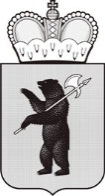 Телефон (4852) 40-18-95Факс (4852) 72-83-81e-mail: http://yarregion.ru/depts/dobrОКПО 00097608, ОГРН 1027600681195,ИНН / КПП 7604037302 / 76040100102.08.2016 № ИХ.24-3707/16На №   от   Руководителям органов местногосамоуправления, осуществляющих управление в сфере образования Руководителям организаций, осуществляющих образовательную деятельность по программам общего образованияОб образовательной деятельности в 2016–2017 учебном годуОб образовательной деятельности в 2016–2017 учебном годуОб образовательной деятельности в 2016–2017 учебном годуЗаместитель директора департаментаС.В. Астафьева